DETRAN/AM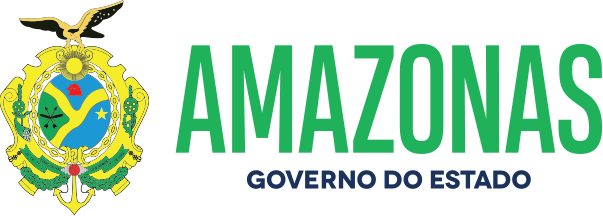 ESPÉCIE: Edital de Notificação de Imposição de Penalidade Nº 17/2022. O DETRAN/AM, fundamentado no caput do art. 282 da Lei 9.503, de 23.09.97, consubstanciado com a Resolução 619/16 do CONTRAN e no princípio constitucional do contraditório da CF; Considerando as reiteradas tentativas de entrega de Notificações de Imposição de Penalidade por infração de trânsitopormeio postal; NOTIFICA que foram lavradas autuações cometidas pelos veículos de propriedade dos abaixo relacionados, facultando a efetivar Recurso em 1ª instância na JARI no prazo de quinze dias, a contar da data da publicação do presente edital, podendo ser adquirido o formulário para Recurso no site do DETRAN/AM. Da decisão da JARI caberá Recurso em 2ª instância junto ao CETRAN/AM na forma do art. 288/289 do CTB.Manaus, 15 de Fevereiro de 2022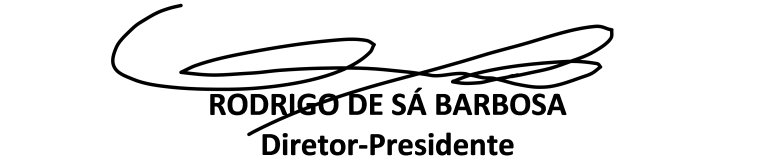 NºPlacaNº do AutoCódigo daInfraçãoData daAutuaçãoData do Recurso1 JWV-3002TD-00217400 659-9/2 14/11/21 17/03/222 PHM-2057TD-00229325 703-0/1 27/11/21 17/03/223 PHH-2984TD-00229852 703-0/1 02/12/21 17/03/224 QXV-4G93TD-00215411 518-5/2 02/11/21 17/03/225 JXX-0479TD-00222347 520-7/0 03/12/21 17/03/226 JXP-5260TD-00229510 501-0/0 04/12/21 17/03/227 JWT-5263TD-00222946 659-9/2 04/12/21 17/03/228 JWT-5263TD-00222947 504-5/0 04/12/21 17/03/229 PHB-2445TD-00225105 672-6/1 05/12/21 17/03/2210 NBA-6192TD-00229534 516-9/1 05/12/21 17/03/2211 JXX-6534TD-00211192 659-9/2 05/12/21 17/03/2212 JXX-6534TD-00211193 501-0/0 05/12/21 17/03/2213 PHJ-7389TD-00229763 663-7/2 06/12/21 17/03/2214 PHJ-7389TD-00229764 640-8/0 06/12/21 17/03/2215 QZZ-1I77TD-00227450 703-0/1 05/12/21 17/03/2216 NOM-8346TD-00225555 660-2/0 20/11/21 17/03/2217 JXI-0452TD-00225690 672-6/1 20/11/21 17/03/2218 PHK-5D79TD-00226770 703-0/1 21/11/21 17/03/2219 NOS-6333TD-00218458 655-6/1 21/11/21 17/03/2220 PHJ-3616TD-00218480 501-0/0 25/11/21 17/03/2221 PHJ-3616TD-00218481 665-3/1 25/11/21 17/03/2222 PHU-6B14TD-00226699 519-3/0 28/11/21 17/03/2223 JXN-8334TD-00228419 672-6/1 08/12/21 17/03/2224 JWU-4677TD-00229898 703-0/1 10/12/21 17/03/2225 NOO-4824TD-00224637 518-5/1 01/12/21 17/03/2226 NOO-4824TD-00224638 763-3/1 01/12/21 17/03/2227 PHJ-9G65TD-00223925 501-0/0 10/12/21 17/03/2228 PHS-6B34TD-00230621 703-0/1 10/12/21 17/03/2229 PHP-7H44TD-00222431 734-0/0 10/12/21 17/03/2230 PHF-4495TD-00230624 703-0/1 10/12/21 17/03/2231 PHW-3F83TD-00230919 501-0/0 11/12/21 17/03/2232 PHW-3F83TD-00230920 664-5/0 11/12/21 17/03/2233 PHW-3F83TD-00230921 667-0/0 11/12/21 17/03/2234 JXS-8B24TD-00229477 667-0/0 11/12/21 17/03/2235 PHN-9139TD-00230947 659-9/2 11/12/21 17/03/2236 PHU-3C83TD-00230948 518-5/2 11/12/21 17/03/2237 OAL-1018TD-00230951 519-3/0 11/12/21 17/03/2238 QZO-3H46TD-00227857 703-0/1 17/12/21 17/03/2239 PHY-2B43TD-00226688 685-8/0 27/11/21 17/03/2240 QZD-6J87TD-00225571 659-9/2 30/11/21 17/03/2241 JWU-3601TD-00215484 672-6/1 05/12/21 17/03/2242 NOP-8079TD-00220243 659-9/2 06/12/21 17/03/2243 PHD-8939TD-00226049 659-9/2 08/12/21 17/03/2244 JXF-0275TD-00228045 659-9/2 17/12/21 17/03/2245 NON-3388TD-00230658 703-0/1 18/12/21 17/03/2246 NOO-5002TD-00220260 659-9/2 18/12/21 17/03/2247 QZD-0G48TD-00225464 501-0/0 18/12/21 17/03/2248 QZD-0G48TD-00225465 511-8/0 18/12/21 17/03/2249 JWQ-4088TD-00225141 518-5/1 20/12/21 17/03/2250 NOZ-7059TD-00225143 659-9/2 20/12/21 17/03/2251 OAM-9498TD-00229750 511-8/0 01/12/21 17/03/22